БИОЛОГИЈА  7одд.  неделно планирање (13.04-18.04.2020)Тема:Живи суштества во нивната животна срединаНаставна единица:Адаптации на абиотичката и биотичката животна средина-вежбиНаставник: Марија РизоваЦели на неделните активности:- Опишува како организмите се адаптираат во нивното живеалиште,
- Објаснува за  влијанието на биотичките и абиотичките фактори врз адаптациитена организмите-Ги воочува и гиразбира позитивните и негативните влијанија на човекот врз
животната средина.За полесно да ја совладате наставната единица погледнете ги следниве линкови:https://www.youtube.com/watch?v=R0ojWCP4LCM&t=317shttps://www.youtube.com/watch?v=I8q1m0jbvCoНаставните содржини се во учебникот по Биологија  стр.74 и 75Адаптации на абиотичката и биотичкатаживотна срединаПлан за лекција (треба да го препишете во вашата училишна тетратка)Домашна задача: .1. Истражувај и  изработи Power point презентација за адаптација на живите организми во нивната животна средина,по ваш избор.Доколку не сте во можност да направите презентација вашето истражување напишете го во училишната тетратка.Препораки: Вашата креативност може да ја изразите и на малку поинаков начин :Погледнете го следново видео :https://www.youtube.com/watch?v=YpGg-m8wyY4ЗАБЕЛЕШКА:Сработената задача да се испрати најдоцна до 17.04.2020 на мојот e-mail rizovamarija078@gmail.com  со наведено име презиме и одд.АДАПТАЦИИ КАЈ ОРГАНИЗМИТЕКАКТУС                     ЦВЕТ    ЛОТОС 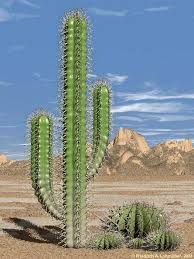 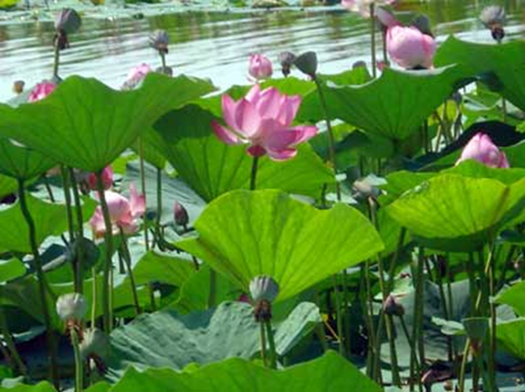 ПОЛАРНА МЕЧКА                                                            ПОЛАРНА ЛИСИЦА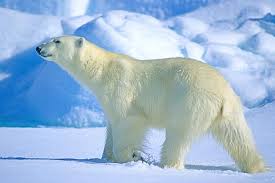 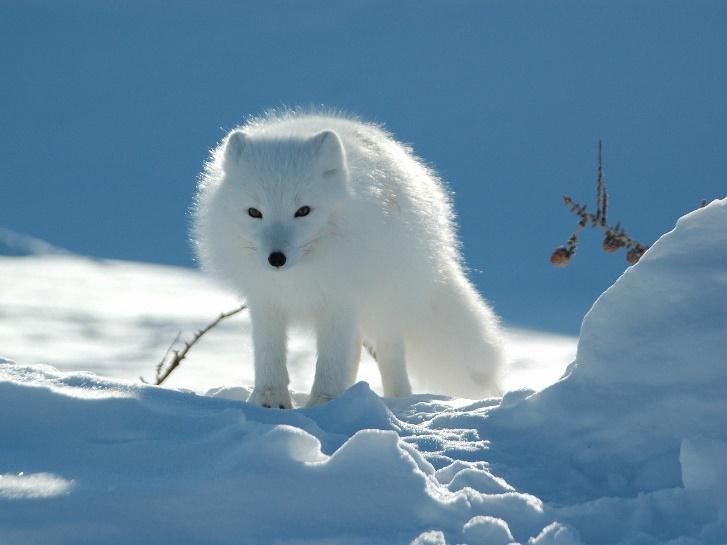 РИБИ - ДЕЛФИНИ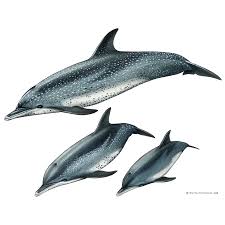 ПТИЦА КОЛИБРИ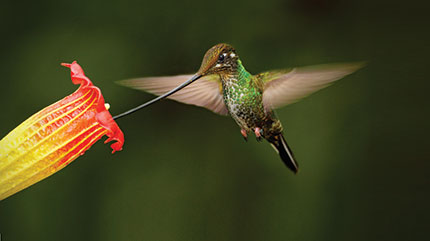 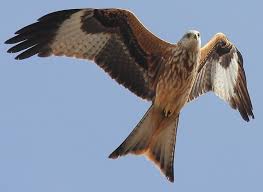 ДВОГРБА КАМИЛА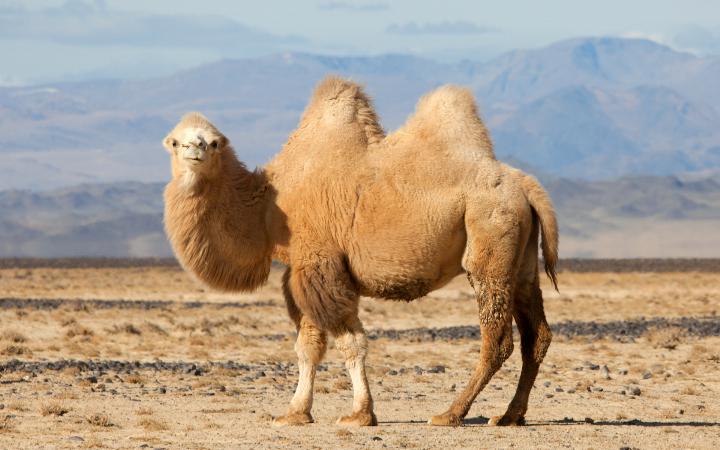 ЕДНОГРБА КАМИЛА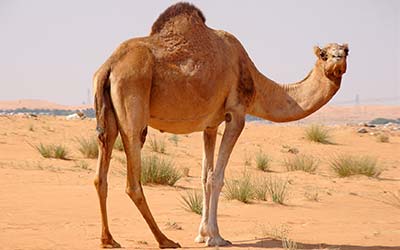 1. Животнта средина  каде што живее некој организам се нарекува живеалиште.2.Екосистем е систем кој ги вклучува сите живи суштества (растенија, животни и микроорганизми) кои живеат во дадена област, нивните меѓусебни врски, како и врските со неживата природа (временските услови, земјата, сонцето, почвата, климата.3.Врз организмите кои живеат во еден екосистем влијаат следниве фактори:А)Биотички  (живи фактори)-  човекот, растенија, животни  и сите други живи организми.Б)Абиотички – (неживи фактори)-светлина, температура,вода ,почва,клима ...4.Адаптација претставува прилагодување на живите организми на условите кои што владеат во животната средина.5. Приспособувањата им помагаат на живите организми полесно да обезбедат услови за живот (храна, вода, светлина) и непречено да ги одвиваат своите активности.6. Пример: Кактусот се прилагодил на живот во пустински услови со следниве прилагодби: - преобразба на листовите во боцки за да се намали испарувањето (транспирација) на водата- разгранет корен за да ја собере секоја капка вода од почвата- има дополнителна обвика на стеблото наречена кутикула која го штити од транспирација- месесто стебло во кое складира вода.